Муниципальное автономное дошкольное образовательное учреждение «Детский сад №8 г.Окуловка»Проект«Что нам осень подарила?»(старшая группа компенсирующей направленности для детей с ТНР)Воспитатели:Завьялова Татьяна НиколаевнаПавлова Наталья ВадимовнаАктуальность проекта: Природа дарит нам много красивого, вкусного, полезного. Особенно щедра на подарки осень.  Сколько вкусных фруктов и овощей созревает у людей в огородах, сколько ярких цветов расцветает в садах. Так же не счесть даров, которые дарит природа, не требуя никаких усилий от человека. Это и ягоды, и грибы. Каждый человек должен любить и беречь природу. А прививать любовь к ней нужно с раннего детства.Проблема: дети старшей группы имеют недостаточные знания об осени; о труде взрослых на полях и в огородах, о домашних заготовках к зимнему периоду; об овощах и фруктах, о том, где они растут, как за ними ухаживать  и их роли в сохранении и укреплении здоровья; о грибах и лесных ягодах.Цель проекта: обогащение знаний детей о дарах осени (овощи, фрукты, грибы и лесные ягоды, природный материал (листья, шишки, семечки, ветки, и т. д.),Задачи проекта:- формировать первичные экологические представления;- расширить и уточнить представления детей об осени, как времени года: характерных особенностях в живой и неживой природе; - закрепить и расширить обобщённые представления об овощах, сборе урожая, заготовке овощей на зиму;- расширить представления о фруктах, закрепить представления о значении фруктов для здоровья человека, способах использования в пищу;- расширить представления о растениях осеннего леса, о грибах и ягодах; закрепить знания о строении грибов и ягод, способах сбора и употребления в пищу.- Воспитывать бережное отношение к природе и уважение к труду, желание трудиться; доброжелательные отношения со сверстниками; эмоциональную отзывчивость.Участники проекта: дети старшей группы компенсирующей направленности для детей с ТНР, воспитатели, музыкальный руководитель, родители, сотрудники краеведческого музея.Тип проекта: информационно-творческийДлительность проекта: среднесрочный (4 недели) сентябрь-октябрь 2020г.Проект реализовывался в несколько этапов:Первый этап. Цели этапа: Подобрать необходимую литературу, иллюстрации. Заинтересовать детей и родителей темой проекта. Предложить родителям совместно с детьми принять участие в выставке детского творчества «Осень, в гости просим» (в группе) и выставке – конкурсе «Осенняя фантазия» (в ДОУ). Взаимодействие с сотрудниками краеведческого музея: программа «Земля – наш дружный дом»Второй этап. Реализовывалось совместно с детьми планирование проекта.Планирование проекта осуществлялось  по четырём темам:«Осень. Деревья»; «Огород. Овощи»; «Сад. Фрукты»; «Лес. Грибы и ягоды»Модель трёх вопросов. «Осень. Деревья»Деятельность в центрах активностиЦентр грамоты/книгиЧтение произведения В.Бианки «Синичкин календарь. Сентябрь»Беседа «Осень, в гости просим»Рассматривание альбома «Времена года»Пересказ рассказа К.Ушинского «Четыре желания»Расскажу стихотворение про осень (Дети)Дидактическая игра «Писатель»Чтение рассказа Никитова «Осень в лесу»Центр математикиМожно сосчитать листики на картинках (дети)Сосчитать листья берёзы и ольхи, сравнить количествоСравнение формы листьев с геометрическими фигурамиСосчитать капли дождя (аудиозапись звучания капели)Сравнить деревья по высоте и толщинеЦентр искусстваРисование «Обведи листок осенний и раскрась»Аппликация «Закружился надо мной лист осенний озорной»Рисование «Осеннее дерево»Вырежем листья из цветной бумаги (дети)Аппликация «Осенний ковёр»Складывание листьев из цветной бумагиЦентр природы и наукиБудем рассматривать листья (дети)Составить гербарий из осенних листьевДидактическая игра «С какого дерева листок?»Изготовление модели сезона «Осень»Центр игрыДидактические игры: «Времена года», «Какой лист?», «Скажи наоборот», «Разрезные картинки», «Какого листочка не стало?»Будем стучать как дождик (дети)Пальчиковая гимнастика «Дождик»Настольная игра «Времена года»Центр движенияИгры на согласование речи с движением: «Листья осенние», «Дождик»Игры-соревнования: «С кочки на кочку», «Кто быстрее спрячется под зонт?»Можно кружиться как листочки (дети)Подвижные игры: «Солнышко и дождик», «1,2,3 – к дереву беги!»Центр музыкиРазучивание песни «Почему, скажите, дети?»Слушание музыки «Портрет осени»Что мы узнали Птицы улетают, потому что насекомые спрятались в домикиРезина не намокает, в сапогах резиновых можно ходить по большим лужамУ деревьев есть ветки, ствол, корниМы знаем берёзу, дуб, осину, рябину, клён, сосну и ёлку.На дубе растут жёлуди, а у клёна есть носики.У берёзы лист – берёзовый, у клёна – кленовый, у дуба – дубовый, у осины – осиновый.Модель трёх вопросов. «Огород. Овощи»Деятельность в центрах активностиЦентр грамоты/книгиЧтение стихотворения Ю.Тувима «Однажды хозяйка с базара пришла» (заучивание  по желанию детей)Составление загадок об овощахЧтение рассказа Н.Носова «Огородники»Чтение сказок «Вершки и корешки», «Пых»Драматизация сказки «Репка»Беседа «Богатый урожай»Будем загадывать загадки про овощи (дети)Центр математикиДидактические игры: «Назови форму», «Что длиннее?» (измерение овощей с помощью условной мерки), «Сосчитай овощи по порядку», «Выложи из палочек»Сосчитаем сколько овощей на подносе (дети)Центр искусстваЛепка «Овощи в корзине»Будем штриховать овощи на картинках (дети)Рисование «Корзина с овощами»Обведем овощи по трафаретам и раскрасим (дети)Складывание из бумаги в технике оригами «Морковка»Упражнение «Вырежи овощи по контуру»Изготовление альбома «Чудо-овощи» (из детских рисунков)Центр игрыСюжетно-ролевая игра «Овощной магазин»Пальчиковая игра «Однажды с базара хозяйка..»Настольная игра «Домино. Овощи»соберём кабачок, капусту, огурец из частей на картинках (дети)Дидактические игры: «Какой, какая?», «Один-много», «Узнай по вкусу», «Угадай, чего не стало?», «Вершки и корешки»Будем узнавать овощи в мешочке (дети)Центр движенияИгра-соревнование: «Кто быстрее соберёт урожай?»Игры с мячом: «Съедобное – несъедобное», «Назови ласково», «Мяч передавай, овощ называй»Игра на координацию речи с движением «Овощи»Центр природы и наукиБудем пробовать овощи, какие они на вкус (дети)Рассмотрим овощи (дети)Определение овощей на ощупь: дидактическая игра «Чудесный мешочек»Взвешивание овощей на весах. Определить какой овощ самый лёгкий и самый тяжёлыйЦентр строительстваПостроить из конструктора полки для овощей для сюжетно-ролевой игры «Овощной магазин»Центр музыкиРазучивание музыкальной игры «Пугало»Что мы узналиМорковка полезна для наших глаз, в ней много витаминов.Чесок и лук полезно кушать, чтобы не болеть.Из овощей можно выжать сокИз овощей можно приготовить салатМодель трёх вопросов. «Сад. Фрукты»Деятельность в центрах активностиЦентр грамоты/книгиРассматривание картины «Фруктовый сад», иллюстраций «Богатый урожай»Чтение рассказа Л. Толстого «Косточка»Придумаем загадки про фрукты (дети)Театрализованная игра «Яблонька»Центр математикиСосчитаем, сколько всего фруктов мы принесли в детский сад (дети)Сосчитаем, сколько яблок лежит в корзине (дети)Сравнить количество больших и маленьких яблокДидактическая игра «Расставь плодовые деревья по высоте»Измерить длину банана с помощью условной меркиЦентр движенияПодвижные игры: «По тропинке пойдём, урожай соберём», «Яблоня»Игры с мячом: «Я знаю пять названий фруктов», «Съедобное – несъедобное»Игра – эстафета «Кто быстрее соберёт яблоки?»Центр игрыУзнавать фрукты в чудесном мешочке (дети)Дидактические игры: «Один – много», «Назови ласково», «Расскажи, какой?»Сюжетно-ролевая игра «Супермаркет»Пальчиковая игра «Компот»Настольная игра «Домино. Фрукты»«Какой фрукт спрятался?» (зашумлённые картинки)Будем готовить фруктовый салат, и кормить кукол (дети)Центр искусстваРаскрасить фрукты на картинках (дети)Обвести фрукты по шаблонам и трафаретам (дети)Рисование по представлению «Мой любимый фрукт»Штриховка изображений фруктовСлепим грушу из пластилина (дети)Вырежем фрукты из журналов (дети)Центр природы и наукиРассмотрим лимон и банан, чем они похожи? (дети)Взвешивание фруктов на весахБеседа «Для чего нужно мыть фрукты?»Центр строительстваИз крупных мягких модулей построить витрину для сюжетно-ролевой игры «Магазин»Что мы узналиБананы растут на пальмах, в жарких странах.Перед тем  как кушать фрукты их нужно мыть, чтобы не заболеть.Из фруктов можно сделать сок, сварить варенье и компот.Модель трёх вопросов. «Лес. Грибы и ягоды»Деятельность в центрах активностиЦентр грамоты, книги и театраРассматривание фотоиллюстраций и картинок с изображением грибов и лесных ягодЧтение сказки В. Сутеева «Под грибом»Чтение сказки В.Катаева «Дудочка и кувшинчик»Составим рассказы о разных грибах (дети)Игра-драматизация «Под грибом»Театрализованная деятельность «Лесной зонтик»Центр искусстваРисование «В лес по грибы и ягоды»Раскраски «Грибная пора»Слепим лисички (дети)Аппликация «Грибы в лукошке»Слепим мухомор, он красивый (дети)Конструирование из бумаги (оригами) «Грибная полянка» (коллективная работа)Центр игрыСюжетно-ролевая игра «Путешествие в лес»Дидактические игры: «Загадки-отгадки», «Что растёт в лесу?», «Назови ласково», «Помоги Незнайке разобрать ягоды», «Составь из частей»Будем играть в дочки-матери и варить грибной суп (дети)Центр движенияПодвижные игры: «Мы по лесу шли», «За малинкой в лес пойдём», «У медведя во бору», «Мухомор»Игра-соревнование «Кто быстрее соберёт грибы»Игры с мячом: «Я знаю пять названий ягод», «Съедобное – несъедобное»Центр математикиСосчитаем грибы в корзиночке (дети)Дидактические игры: «Сосчитай грибы и ягоды», «Расставь по порядку», «Положи куда скажу»Карточки-лабиринты «Помоги грибнику», «Положи ягоды в корзинки»Центр природы и наукиБудем смотреть и называть грибы (дети)Беседа «Наш лес  - полон чудес»Рассматривание схем-моделей «Безопасное поведение в лесу»Центр музыкиМузыкальная «Игра с грибочками»Аудирование «Шум леса»Что мы узналиИз грибов можно приготовить суп. Суп будет грибной.Из малины можно сварить варенье. Его едят, когда болеют, с чаем.Из клюквы варят морс. Его пьют, когда высокая температура.Опята растут на пенёчках.Лисички растут  семейками.Грибы растут быстрее, когда идёт дождик.Третий этап. (Заключительный)В группе организованы выставки:детского творчества «Дары осени»поделок из природного материала «Осень, в гости просим»Дети приняли участие в выставке – конкурсе «Осенняя фантазия» (в ДОУ), во всероссийском конкурсе детского творчества «Уж небо осенью дышало..»Итоговое мероприятие: праздник «Постучалась в двери осень»ВЫСТАВКА ДЕТСКОГО ТВОРЧЕСТВА «ДАРЫ ОСЕНИ»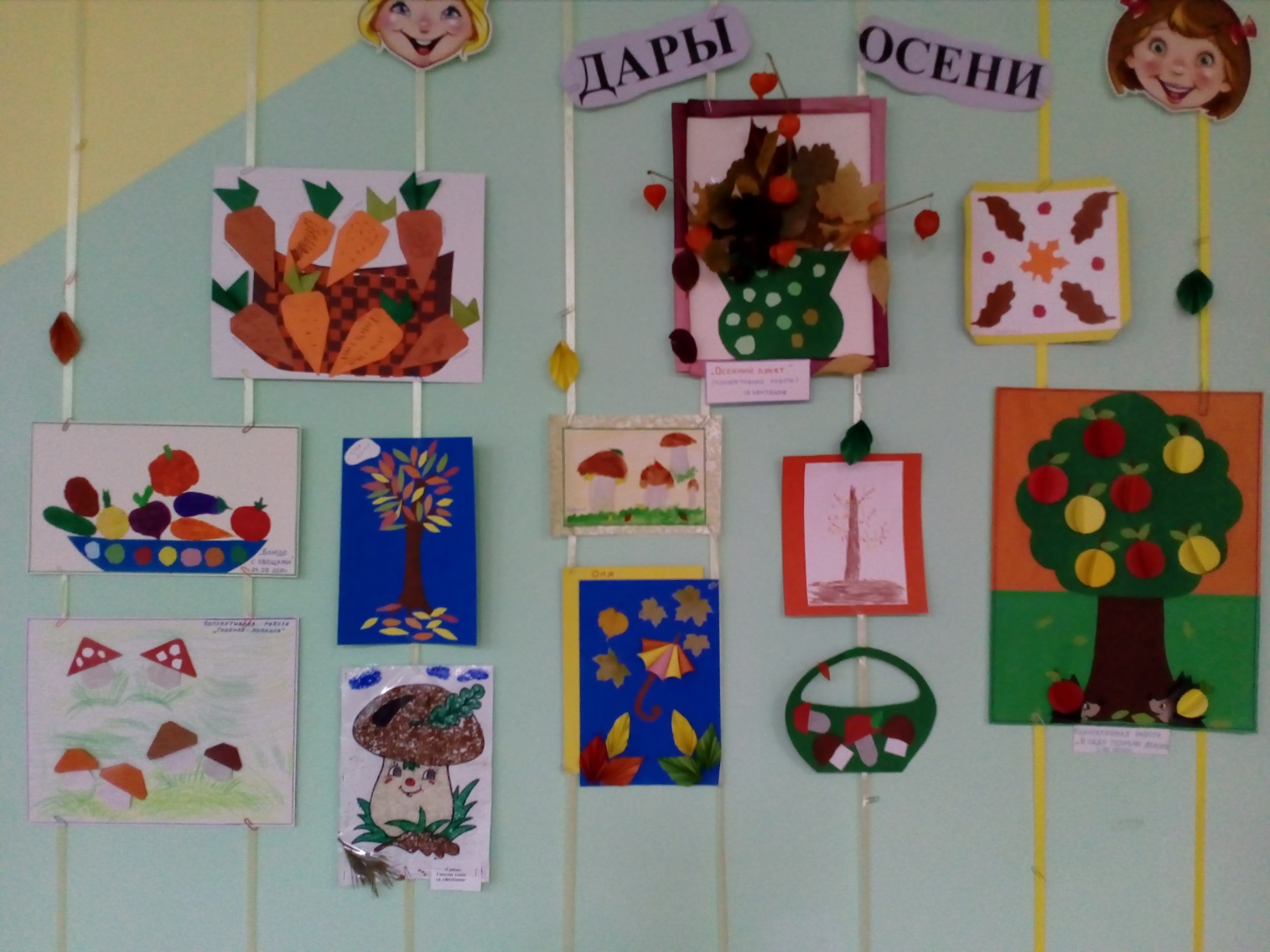 ВЫСТАВКА «ОСЕНЬ, В ГОСТИ ПРОСИМ»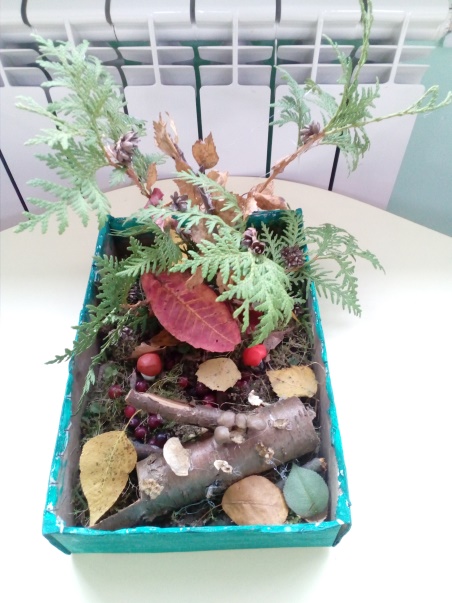 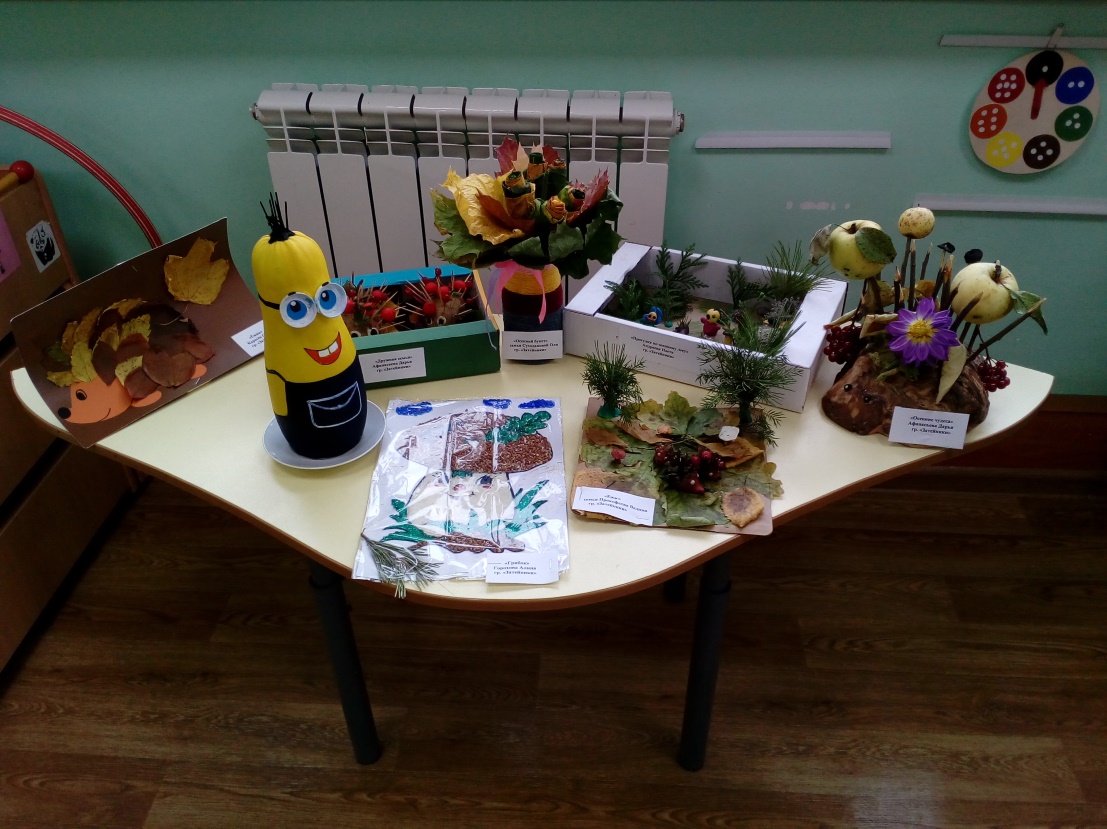 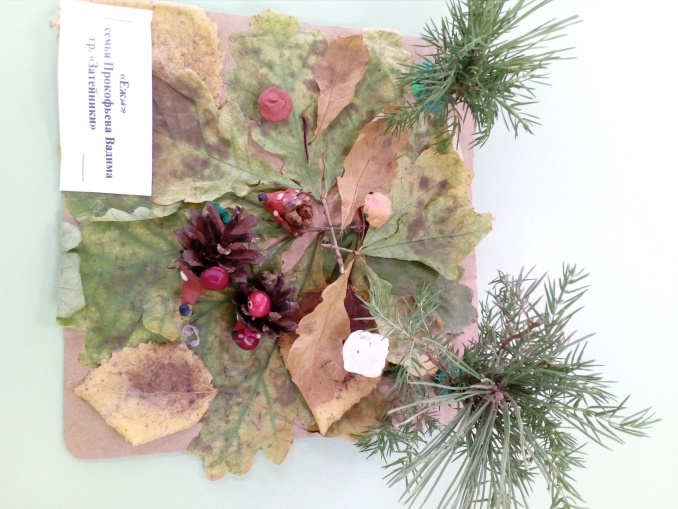 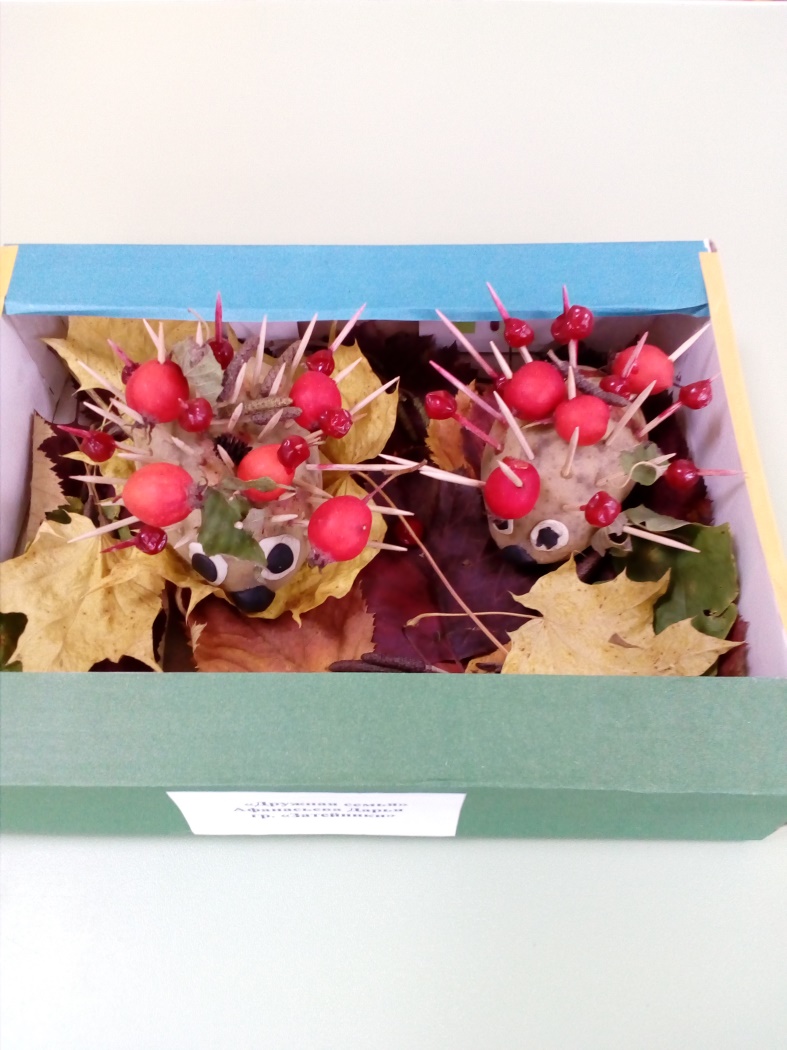 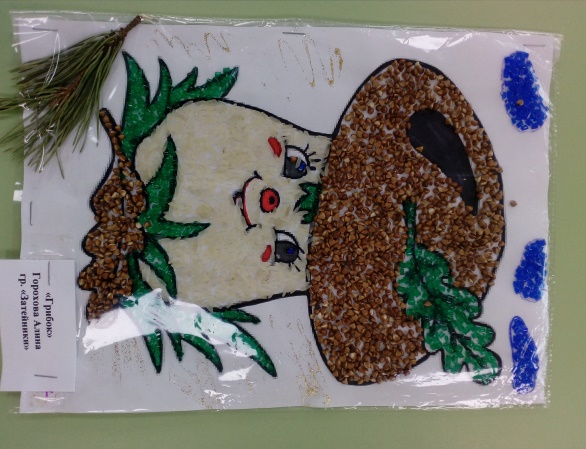 Что мы знаем?Что хотим узнать?Что хотим узнать?Откуда узнаем?- Осенью ветер дует, и листья падают. - Идёт дождь. - Люди одеваются тепло. - Листики желтеют, краснеют. - Старшие дети идут в школу. - Дети собирают листики и делают листопад - Осенью ветер дует, и листья падают. - Идёт дождь. - Люди одеваются тепло. - Листики желтеют, краснеют. - Старшие дети идут в школу. - Дети собирают листики и делают листопад Как называются листики? Почему птицы улетают? Как называются деревья? Посмотрим в интернете Можно почитать в энциклопедии Спросим у мамы Что мы знаем?Что хотим узнать?Откуда узнаем?- Осенью в огороде копают картошку. - Помидоры, перец и баклажаны растут в теплице, потому что они любят тепло.   - Овощи растут в огороде. - За овощами нужно ухаживать: поливать, рыхлить и вытаскивать сорняки Чем полезны овощи? Что из овощей можно приготовить? Из интернета и телевизора Спрошу у сестры Что мы знаем?Что хотим узнать?Откуда узнаем?- Фрукты разного цвета: зелёные, красные, жёлтые, оранжевые. - Фрукты есть сладкие и кислые. - Фрукты растут на дереве. - Я ела яблоко, грушу, банан. Они вкусные и мягкие. Где растут бананы, апельсины? А фрукты полезные? Фрукты можно варить? Посмотрим в планшете Можно в книжке прочитать У бабушки спрошу Что мы знаем?Что хотим узнать?Откуда узнаем?- Грибы и ягоды растут в лесу, их можно собирать. - Мухоморы нельзя кушать, потому что они ядовитые.- Я знаю, что черника растёт в болоте.- Грибы бывают съедобные и несъедобные.Грибы растут быстро или медленно?Чем полезны лесные ягоды? Что готовят из грибов? Из разных книг и энциклопедийСпросим у взрослых